ΑΝΑΠΤΥΞΙΑΚΗ N XANΙΩΝ Α.Ε.ΑΝΑΠΤΥΞΙΑΚΗ N XANΙΩΝ Α.Ε.ΑΝΑΠΤΥΞΙΑΚΗ N XANΙΩΝ Α.Ε.ΑΝΑΠΤΥΞΙΑΚΗ N XANΙΩΝ Α.Ε.ΑΝΑΠΤΥΞΙΑΚΗ N XANΙΩΝ Α.Ε.ΑΝΑΠΤΥΞΙΑΚΗ N XANΙΩΝ Α.Ε.ΑΝΑΠΤΥΞΙΑΚΗ N XANΙΩΝ Α.Ε.ΑΝΑΠΤΥΞΙΑΚΗ N XANΙΩΝ Α.Ε.ΑΝΑΠΤΥΞΙΑΚΗ N XANΙΩΝ Α.Ε.ΕΡΓΟ :ΕΡΓΟ :ΕΠΙΣΚΕΥΗ ΤΩΝ ΟΨΕΩΝ ΤΩΝ ΚΡΙΡΙΩΝ ΤΗΣ ΑΝΑΠΤΥΞΙΑΚΗΣ ΧΑΝΙΩΝΕΠΙΣΚΕΥΗ ΤΩΝ ΟΨΕΩΝ ΤΩΝ ΚΡΙΡΙΩΝ ΤΗΣ ΑΝΑΠΤΥΞΙΑΚΗΣ ΧΑΝΙΩΝΕΠΙΣΚΕΥΗ ΤΩΝ ΟΨΕΩΝ ΤΩΝ ΚΡΙΡΙΩΝ ΤΗΣ ΑΝΑΠΤΥΞΙΑΚΗΣ ΧΑΝΙΩΝΕΠΙΣΚΕΥΗ ΤΩΝ ΟΨΕΩΝ ΤΩΝ ΚΡΙΡΙΩΝ ΤΗΣ ΑΝΑΠΤΥΞΙΑΚΗΣ ΧΑΝΙΩΝΕΠΙΣΚΕΥΗ ΤΩΝ ΟΨΕΩΝ ΤΩΝ ΚΡΙΡΙΩΝ ΤΗΣ ΑΝΑΠΤΥΞΙΑΚΗΣ ΧΑΝΙΩΝΕΠΙΣΚΕΥΗ ΤΩΝ ΟΨΕΩΝ ΤΩΝ ΚΡΙΡΙΩΝ ΤΗΣ ΑΝΑΠΤΥΞΙΑΚΗΣ ΧΑΝΙΩΝΕΠΙΣΚΕΥΗ ΤΩΝ ΟΨΕΩΝ ΤΩΝ ΚΡΙΡΙΩΝ ΤΗΣ ΑΝΑΠΤΥΞΙΑΚΗΣ ΧΑΝΙΩΝΕΠΙΣΚΕΥΗ ΤΩΝ ΟΨΕΩΝ ΤΩΝ ΚΡΙΡΙΩΝ ΤΗΣ ΑΝΑΠΤΥΞΙΑΚΗΣ ΧΑΝΙΩΝΕΠΙΣΚΕΥΗ ΤΩΝ ΟΨΕΩΝ ΤΩΝ ΚΡΙΡΙΩΝ ΤΗΣ ΑΝΑΠΤΥΞΙΑΚΗΣ ΧΑΝΙΩΝΕΠΙΣΚΕΥΗ ΤΩΝ ΟΨΕΩΝ ΤΩΝ ΚΡΙΡΙΩΝ ΤΗΣ ΑΝΑΠΤΥΞΙΑΚΗΣ ΧΑΝΙΩΝΕΠΙΣΚΕΥΗ ΤΩΝ ΟΨΕΩΝ ΤΩΝ ΚΡΙΡΙΩΝ ΤΗΣ ΑΝΑΠΤΥΞΙΑΚΗΣ ΧΑΝΙΩΝΕΠΙΣΚΕΥΗ ΤΩΝ ΟΨΕΩΝ ΤΩΝ ΚΡΙΡΙΩΝ ΤΗΣ ΑΝΑΠΤΥΞΙΑΚΗΣ ΧΑΝΙΩΝΕΠΙΣΚΕΥΗ ΤΩΝ ΟΨΕΩΝ ΤΩΝ ΚΡΙΡΙΩΝ ΤΗΣ ΑΝΑΠΤΥΞΙΑΚΗΣ ΧΑΝΙΩΝΕΠΙΣΚΕΥΗ ΤΩΝ ΟΨΕΩΝ ΤΩΝ ΚΡΙΡΙΩΝ ΤΗΣ ΑΝΑΠΤΥΞΙΑΚΗΣ ΧΑΝΙΩΝΧΡΗΜΑΤΟΔΟΤΗΣΗ :ΧΡΗΜΑΤΟΔΟΤΗΣΗ :ΧΡΗΜΑΤΟΔΟΤΗΣΗ :ΧΡΗΜΑΤΟΔΟΤΗΣΗ :ΧΡΗΜΑΤΟΔΟΤΗΣΗ :ΧΡΗΜΑΤΟΔΟΤΗΣΗ :ΙΔΙΟΙ ΠΟΡΟΙΙΔΙΟΙ ΠΟΡΟΙΙΔΙΟΙ ΠΟΡΟΙΙΔΙΟΙ ΠΟΡΟΙΙΔΙΟΙ ΠΟΡΟΙΙΔΙΟΙ ΠΟΡΟΙΙΔΙΟΙ ΠΟΡΟΙΙΔΙΟΙ ΠΟΡΟΙΙΔΙΟΙ ΠΟΡΟΙΙΔΙΟΙ ΠΟΡΟΙΙΔΙΟΙ ΠΟΡΟΙΠΡΟΫΠΟΛΟΓΙΣΜΟΣ:ΠΡΟΫΠΟΛΟΓΙΣΜΟΣ:ΠΡΟΫΠΟΛΟΓΙΣΜΟΣ:ΠΡΟΫΠΟΛΟΓΙΣΜΟΣ:ΠΡΟΫΠΟΛΟΓΙΣΜΟΣ:ΠΡΟΫΠΟΛΟΓΙΣΜΟΣ:199.995,99 € με ΦΠΑ 24 %199.995,99 € με ΦΠΑ 24 %199.995,99 € με ΦΠΑ 24 %199.995,99 € με ΦΠΑ 24 %199.995,99 € με ΦΠΑ 24 %199.995,99 € με ΦΠΑ 24 %199.995,99 € με ΦΠΑ 24 %199.995,99 € με ΦΠΑ 24 %199.995,99 € με ΦΠΑ 24 %199.995,99 € με ΦΠΑ 24 %199.995,99 € με ΦΠΑ 24 %ΕΝΤΥΠΟ  ΟΙΚΟΝΟΜΙΚΗΣ ΠΡΟΣΦΟΡΑΣΕΝΤΥΠΟ  ΟΙΚΟΝΟΜΙΚΗΣ ΠΡΟΣΦΟΡΑΣΕΝΤΥΠΟ  ΟΙΚΟΝΟΜΙΚΗΣ ΠΡΟΣΦΟΡΑΣΕΝΤΥΠΟ  ΟΙΚΟΝΟΜΙΚΗΣ ΠΡΟΣΦΟΡΑΣΕΝΤΥΠΟ  ΟΙΚΟΝΟΜΙΚΗΣ ΠΡΟΣΦΟΡΑΣΕΝΤΥΠΟ  ΟΙΚΟΝΟΜΙΚΗΣ ΠΡΟΣΦΟΡΑΣΕΝΤΥΠΟ  ΟΙΚΟΝΟΜΙΚΗΣ ΠΡΟΣΦΟΡΑΣΕΝΤΥΠΟ  ΟΙΚΟΝΟΜΙΚΗΣ ΠΡΟΣΦΟΡΑΣΕΝΤΥΠΟ  ΟΙΚΟΝΟΜΙΚΗΣ ΠΡΟΣΦΟΡΑΣΕΝΤΥΠΟ  ΟΙΚΟΝΟΜΙΚΗΣ ΠΡΟΣΦΟΡΑΣΕΝΤΥΠΟ  ΟΙΚΟΝΟΜΙΚΗΣ ΠΡΟΣΦΟΡΑΣΕΝΤΥΠΟ  ΟΙΚΟΝΟΜΙΚΗΣ ΠΡΟΣΦΟΡΑΣΕΝΤΥΠΟ  ΟΙΚΟΝΟΜΙΚΗΣ ΠΡΟΣΦΟΡΑΣΕΝΤΥΠΟ  ΟΙΚΟΝΟΜΙΚΗΣ ΠΡΟΣΦΟΡΑΣΕΝΤΥΠΟ  ΟΙΚΟΝΟΜΙΚΗΣ ΠΡΟΣΦΟΡΑΣΕΝΤΥΠΟ  ΟΙΚΟΝΟΜΙΚΗΣ ΠΡΟΣΦΟΡΑΣΕΝΤΥΠΟ  ΟΙΚΟΝΟΜΙΚΗΣ ΠΡΟΣΦΟΡΑΣΕΝΤΥΠΟ  ΟΙΚΟΝΟΜΙΚΗΣ ΠΡΟΣΦΟΡΑΣΕΝΤΥΠΟ  ΟΙΚΟΝΟΜΙΚΗΣ ΠΡΟΣΦΟΡΑΣΕΝΤΥΠΟ  ΟΙΚΟΝΟΜΙΚΗΣ ΠΡΟΣΦΟΡΑΣΕΝΤΥΠΟ  ΟΙΚΟΝΟΜΙΚΗΣ ΠΡΟΣΦΟΡΑΣΕΝΤΥΠΟ  ΟΙΚΟΝΟΜΙΚΗΣ ΠΡΟΣΦΟΡΑΣΕΝΤΥΠΟ  ΟΙΚΟΝΟΜΙΚΗΣ ΠΡΟΣΦΟΡΑΣΕΝΤΥΠΟ  ΟΙΚΟΝΟΜΙΚΗΣ ΠΡΟΣΦΟΡΑΣΕΝΤΥΠΟ  ΟΙΚΟΝΟΜΙΚΗΣ ΠΡΟΣΦΟΡΑΣ(κατά το σύστημα με επί μέρους ποσοστά έκπτωσης)(κατά το σύστημα με επί μέρους ποσοστά έκπτωσης)(κατά το σύστημα με επί μέρους ποσοστά έκπτωσης)(κατά το σύστημα με επί μέρους ποσοστά έκπτωσης)(κατά το σύστημα με επί μέρους ποσοστά έκπτωσης)(κατά το σύστημα με επί μέρους ποσοστά έκπτωσης)(κατά το σύστημα με επί μέρους ποσοστά έκπτωσης)(κατά το σύστημα με επί μέρους ποσοστά έκπτωσης)(κατά το σύστημα με επί μέρους ποσοστά έκπτωσης)(κατά το σύστημα με επί μέρους ποσοστά έκπτωσης)(κατά το σύστημα με επί μέρους ποσοστά έκπτωσης)(κατά το σύστημα με επί μέρους ποσοστά έκπτωσης)(κατά το σύστημα με επί μέρους ποσοστά έκπτωσης)(κατά το σύστημα με επί μέρους ποσοστά έκπτωσης)(κατά το σύστημα με επί μέρους ποσοστά έκπτωσης)(κατά το σύστημα με επί μέρους ποσοστά έκπτωσης)(κατά το σύστημα με επί μέρους ποσοστά έκπτωσης)(κατά το σύστημα με επί μέρους ποσοστά έκπτωσης)(κατά το σύστημα με επί μέρους ποσοστά έκπτωσης)(κατά το σύστημα με επί μέρους ποσοστά έκπτωσης)(κατά το σύστημα με επί μέρους ποσοστά έκπτωσης)(κατά το σύστημα με επί μέρους ποσοστά έκπτωσης)(κατά το σύστημα με επί μέρους ποσοστά έκπτωσης)(κατά το σύστημα με επί μέρους ποσοστά έκπτωσης)(κατά το σύστημα με επί μέρους ποσοστά έκπτωσης)Σελίδα 1 από 5Σελίδα 1 από 5Σελίδα 1 από 5Σελίδα 1 από 5Σελίδα 1 από 5Σελίδα 1 από 5Σελίδα 1 από 5Σελίδα 1 από 5Σελίδα 1 από 5Σελίδα 1 από 5Σελίδα 1 από 5Σελίδα 1 από 5Σελίδα 1 από 5Σελίδα 1 από 5Σελίδα 1 από 5Σελίδα 1 από 5Σελίδα 1 από 5Σελίδα 1 από 5Σελίδα 1 από 5Σελίδα 1 από 5Σελίδα 1 από 5Σελίδα 1 από 5Σελίδα 1 από 5Σελίδα 1 από 5Σελίδα 1 από 5Σελίδα 1 από 5Σελίδα 1 από 5Σελίδα 1 από 5Σελίδα 1 από 5Σελίδα 1 από 5Σελίδα 1 από 5Σελίδα 1 από 5Σελίδα 1 από 5Σελίδα 1 από 5Σελίδα 1 από 5Σελίδα 1 από 5Σελίδα 1 από 5Σελίδα 1 από 5Σελίδα 1 από 5Σελίδα 1 από 5Σελίδα 1 από 5Σελίδα 1 από 5Σελίδα 1 από 5Σελίδα 1 από 5Σελίδα 1 από 5Σελίδα 1 από 5Σελίδα 1 από 5Σελίδα 1 από 5Σελίδα 1 από 5Σελίδα 1 από 5Σελίδα 1 από 5Σελίδα 1 από 5Σελίδα 1 από 5Σελίδα 1 από 5Σελίδα 1 από 5Σελίδα 1 από 5Σελίδα 1 από 5Σελίδα 1 από 5Σελίδα 1 από 5Σελίδα 1 από 5Σελίδα 1 από 5Σελίδα 1 από 5Σελίδα 1 από 5Σελίδα 1 από 5Σελίδα 1 από 5Σελίδα 1 από 5Σελίδα 1 από 5Σελίδα 1 από 5Σελίδα 1 από 5Σελίδα 1 από 5Σελίδα 1 από 5Σελίδα 1 από 5Σελίδα 1 από 5Σελίδα 1 από 5Σελίδα 1 από 5ΑΝΑΠΤΥΞΙΑΚΗ N XANΙΩΝ Α.Ε.ΑΝΑΠΤΥΞΙΑΚΗ N XANΙΩΝ Α.Ε.ΑΝΑΠΤΥΞΙΑΚΗ N XANΙΩΝ Α.Ε.ΑΝΑΠΤΥΞΙΑΚΗ N XANΙΩΝ Α.Ε.ΑΝΑΠΤΥΞΙΑΚΗ N XANΙΩΝ Α.Ε.ΑΝΑΠΤΥΞΙΑΚΗ N XANΙΩΝ Α.Ε.ΑΝΑΠΤΥΞΙΑΚΗ N XANΙΩΝ Α.Ε.ΑΝΑΠΤΥΞΙΑΚΗ N XANΙΩΝ Α.Ε.ΑΝΑΠΤΥΞΙΑΚΗ N XANΙΩΝ Α.Ε.ΕΡΓΟ :ΕΡΓΟ :ΕΡΓΟ :ΕΠΙΣΚΕΥΗ ΤΩΝ ΟΨΕΩΝ ΤΩΝ ΚΡΙΡΙΩΝ ΤΗΣ ΑΝΑΠΤΥΞΙΑΚΗΣ ΧΑΝΙΩΝΕΠΙΣΚΕΥΗ ΤΩΝ ΟΨΕΩΝ ΤΩΝ ΚΡΙΡΙΩΝ ΤΗΣ ΑΝΑΠΤΥΞΙΑΚΗΣ ΧΑΝΙΩΝΕΠΙΣΚΕΥΗ ΤΩΝ ΟΨΕΩΝ ΤΩΝ ΚΡΙΡΙΩΝ ΤΗΣ ΑΝΑΠΤΥΞΙΑΚΗΣ ΧΑΝΙΩΝΕΠΙΣΚΕΥΗ ΤΩΝ ΟΨΕΩΝ ΤΩΝ ΚΡΙΡΙΩΝ ΤΗΣ ΑΝΑΠΤΥΞΙΑΚΗΣ ΧΑΝΙΩΝΕΠΙΣΚΕΥΗ ΤΩΝ ΟΨΕΩΝ ΤΩΝ ΚΡΙΡΙΩΝ ΤΗΣ ΑΝΑΠΤΥΞΙΑΚΗΣ ΧΑΝΙΩΝΕΠΙΣΚΕΥΗ ΤΩΝ ΟΨΕΩΝ ΤΩΝ ΚΡΙΡΙΩΝ ΤΗΣ ΑΝΑΠΤΥΞΙΑΚΗΣ ΧΑΝΙΩΝΕΠΙΣΚΕΥΗ ΤΩΝ ΟΨΕΩΝ ΤΩΝ ΚΡΙΡΙΩΝ ΤΗΣ ΑΝΑΠΤΥΞΙΑΚΗΣ ΧΑΝΙΩΝΕΠΙΣΚΕΥΗ ΤΩΝ ΟΨΕΩΝ ΤΩΝ ΚΡΙΡΙΩΝ ΤΗΣ ΑΝΑΠΤΥΞΙΑΚΗΣ ΧΑΝΙΩΝΕΠΙΣΚΕΥΗ ΤΩΝ ΟΨΕΩΝ ΤΩΝ ΚΡΙΡΙΩΝ ΤΗΣ ΑΝΑΠΤΥΞΙΑΚΗΣ ΧΑΝΙΩΝΕΠΙΣΚΕΥΗ ΤΩΝ ΟΨΕΩΝ ΤΩΝ ΚΡΙΡΙΩΝ ΤΗΣ ΑΝΑΠΤΥΞΙΑΚΗΣ ΧΑΝΙΩΝΕΠΙΣΚΕΥΗ ΤΩΝ ΟΨΕΩΝ ΤΩΝ ΚΡΙΡΙΩΝ ΤΗΣ ΑΝΑΠΤΥΞΙΑΚΗΣ ΧΑΝΙΩΝΕΠΙΣΚΕΥΗ ΤΩΝ ΟΨΕΩΝ ΤΩΝ ΚΡΙΡΙΩΝ ΤΗΣ ΑΝΑΠΤΥΞΙΑΚΗΣ ΧΑΝΙΩΝΕΡΓΟ :ΕΡΓΟ :ΕΡΓΟ :ΕΠΙΣΚΕΥΗ ΤΩΝ ΟΨΕΩΝ ΤΩΝ ΚΡΙΡΙΩΝ ΤΗΣ ΑΝΑΠΤΥΞΙΑΚΗΣ ΧΑΝΙΩΝΕΠΙΣΚΕΥΗ ΤΩΝ ΟΨΕΩΝ ΤΩΝ ΚΡΙΡΙΩΝ ΤΗΣ ΑΝΑΠΤΥΞΙΑΚΗΣ ΧΑΝΙΩΝΕΠΙΣΚΕΥΗ ΤΩΝ ΟΨΕΩΝ ΤΩΝ ΚΡΙΡΙΩΝ ΤΗΣ ΑΝΑΠΤΥΞΙΑΚΗΣ ΧΑΝΙΩΝΕΠΙΣΚΕΥΗ ΤΩΝ ΟΨΕΩΝ ΤΩΝ ΚΡΙΡΙΩΝ ΤΗΣ ΑΝΑΠΤΥΞΙΑΚΗΣ ΧΑΝΙΩΝΕΠΙΣΚΕΥΗ ΤΩΝ ΟΨΕΩΝ ΤΩΝ ΚΡΙΡΙΩΝ ΤΗΣ ΑΝΑΠΤΥΞΙΑΚΗΣ ΧΑΝΙΩΝΕΠΙΣΚΕΥΗ ΤΩΝ ΟΨΕΩΝ ΤΩΝ ΚΡΙΡΙΩΝ ΤΗΣ ΑΝΑΠΤΥΞΙΑΚΗΣ ΧΑΝΙΩΝΕΠΙΣΚΕΥΗ ΤΩΝ ΟΨΕΩΝ ΤΩΝ ΚΡΙΡΙΩΝ ΤΗΣ ΑΝΑΠΤΥΞΙΑΚΗΣ ΧΑΝΙΩΝΕΠΙΣΚΕΥΗ ΤΩΝ ΟΨΕΩΝ ΤΩΝ ΚΡΙΡΙΩΝ ΤΗΣ ΑΝΑΠΤΥΞΙΑΚΗΣ ΧΑΝΙΩΝΕΠΙΣΚΕΥΗ ΤΩΝ ΟΨΕΩΝ ΤΩΝ ΚΡΙΡΙΩΝ ΤΗΣ ΑΝΑΠΤΥΞΙΑΚΗΣ ΧΑΝΙΩΝΕΠΙΣΚΕΥΗ ΤΩΝ ΟΨΕΩΝ ΤΩΝ ΚΡΙΡΙΩΝ ΤΗΣ ΑΝΑΠΤΥΞΙΑΚΗΣ ΧΑΝΙΩΝΕΠΙΣΚΕΥΗ ΤΩΝ ΟΨΕΩΝ ΤΩΝ ΚΡΙΡΙΩΝ ΤΗΣ ΑΝΑΠΤΥΞΙΑΚΗΣ ΧΑΝΙΩΝΕΠΙΣΚΕΥΗ ΤΩΝ ΟΨΕΩΝ ΤΩΝ ΚΡΙΡΙΩΝ ΤΗΣ ΑΝΑΠΤΥΞΙΑΚΗΣ ΧΑΝΙΩΝΧΡΗΜΑΤΟΔΟΤΗΣΗ :ΧΡΗΜΑΤΟΔΟΤΗΣΗ :ΧΡΗΜΑΤΟΔΟΤΗΣΗ :ΧΡΗΜΑΤΟΔΟΤΗΣΗ :ΧΡΗΜΑΤΟΔΟΤΗΣΗ :ΙΔΙΟΥΣ ΠΟΡΟΥΣΙΔΙΟΥΣ ΠΟΡΟΥΣΙΔΙΟΥΣ ΠΟΡΟΥΣΙΔΙΟΥΣ ΠΟΡΟΥΣΙΔΙΟΥΣ ΠΟΡΟΥΣΙΔΙΟΥΣ ΠΟΡΟΥΣΙΔΙΟΥΣ ΠΟΡΟΥΣΙΔΙΟΥΣ ΠΟΡΟΥΣΙΔΙΟΥΣ ΠΟΡΟΥΣΙΔΙΟΥΣ ΠΟΡΟΥΣΠΡΟΫΠΟΛΟΓΙΣΜΟΣ:ΠΡΟΫΠΟΛΟΓΙΣΜΟΣ:ΠΡΟΫΠΟΛΟΓΙΣΜΟΣ:ΠΡΟΫΠΟΛΟΓΙΣΜΟΣ:ΠΡΟΫΠΟΛΟΓΙΣΜΟΣ:199.995,99 ΜΕ ΦΠΑ199.995,99 ΜΕ ΦΠΑ199.995,99 ΜΕ ΦΠΑ199.995,99 ΜΕ ΦΠΑ199.995,99 ΜΕ ΦΠΑ199.995,99 ΜΕ ΦΠΑ199.995,99 ΜΕ ΦΠΑ199.995,99 ΜΕ ΦΠΑ199.995,99 ΜΕ ΦΠΑ199.995,99 ΜΕ ΦΠΑΕΝΤΥΠΟ  ΟΙΚΟΝΟΜΙΚΗΣ ΠΡΟΣΦΟΡΑΣΕΝΤΥΠΟ  ΟΙΚΟΝΟΜΙΚΗΣ ΠΡΟΣΦΟΡΑΣΕΝΤΥΠΟ  ΟΙΚΟΝΟΜΙΚΗΣ ΠΡΟΣΦΟΡΑΣΕΝΤΥΠΟ  ΟΙΚΟΝΟΜΙΚΗΣ ΠΡΟΣΦΟΡΑΣΕΝΤΥΠΟ  ΟΙΚΟΝΟΜΙΚΗΣ ΠΡΟΣΦΟΡΑΣΕΝΤΥΠΟ  ΟΙΚΟΝΟΜΙΚΗΣ ΠΡΟΣΦΟΡΑΣΕΝΤΥΠΟ  ΟΙΚΟΝΟΜΙΚΗΣ ΠΡΟΣΦΟΡΑΣΕΝΤΥΠΟ  ΟΙΚΟΝΟΜΙΚΗΣ ΠΡΟΣΦΟΡΑΣΕΝΤΥΠΟ  ΟΙΚΟΝΟΜΙΚΗΣ ΠΡΟΣΦΟΡΑΣΕΝΤΥΠΟ  ΟΙΚΟΝΟΜΙΚΗΣ ΠΡΟΣΦΟΡΑΣΕΝΤΥΠΟ  ΟΙΚΟΝΟΜΙΚΗΣ ΠΡΟΣΦΟΡΑΣΕΝΤΥΠΟ  ΟΙΚΟΝΟΜΙΚΗΣ ΠΡΟΣΦΟΡΑΣΕΝΤΥΠΟ  ΟΙΚΟΝΟΜΙΚΗΣ ΠΡΟΣΦΟΡΑΣΕΝΤΥΠΟ  ΟΙΚΟΝΟΜΙΚΗΣ ΠΡΟΣΦΟΡΑΣΕΝΤΥΠΟ  ΟΙΚΟΝΟΜΙΚΗΣ ΠΡΟΣΦΟΡΑΣΕΝΤΥΠΟ  ΟΙΚΟΝΟΜΙΚΗΣ ΠΡΟΣΦΟΡΑΣΕΝΤΥΠΟ  ΟΙΚΟΝΟΜΙΚΗΣ ΠΡΟΣΦΟΡΑΣΕΝΤΥΠΟ  ΟΙΚΟΝΟΜΙΚΗΣ ΠΡΟΣΦΟΡΑΣΕΝΤΥΠΟ  ΟΙΚΟΝΟΜΙΚΗΣ ΠΡΟΣΦΟΡΑΣΕΝΤΥΠΟ  ΟΙΚΟΝΟΜΙΚΗΣ ΠΡΟΣΦΟΡΑΣΕΝΤΥΠΟ  ΟΙΚΟΝΟΜΙΚΗΣ ΠΡΟΣΦΟΡΑΣΕΝΤΥΠΟ  ΟΙΚΟΝΟΜΙΚΗΣ ΠΡΟΣΦΟΡΑΣΕΝΤΥΠΟ  ΟΙΚΟΝΟΜΙΚΗΣ ΠΡΟΣΦΟΡΑΣΕΝΤΥΠΟ  ΟΙΚΟΝΟΜΙΚΗΣ ΠΡΟΣΦΟΡΑΣ(κατά το σύστημα με επί μέρους ποσοστά έκπτωσης)(κατά το σύστημα με επί μέρους ποσοστά έκπτωσης)(κατά το σύστημα με επί μέρους ποσοστά έκπτωσης)(κατά το σύστημα με επί μέρους ποσοστά έκπτωσης)(κατά το σύστημα με επί μέρους ποσοστά έκπτωσης)(κατά το σύστημα με επί μέρους ποσοστά έκπτωσης)(κατά το σύστημα με επί μέρους ποσοστά έκπτωσης)(κατά το σύστημα με επί μέρους ποσοστά έκπτωσης)(κατά το σύστημα με επί μέρους ποσοστά έκπτωσης)(κατά το σύστημα με επί μέρους ποσοστά έκπτωσης)(κατά το σύστημα με επί μέρους ποσοστά έκπτωσης)(κατά το σύστημα με επί μέρους ποσοστά έκπτωσης)(κατά το σύστημα με επί μέρους ποσοστά έκπτωσης)(κατά το σύστημα με επί μέρους ποσοστά έκπτωσης)(κατά το σύστημα με επί μέρους ποσοστά έκπτωσης)(κατά το σύστημα με επί μέρους ποσοστά έκπτωσης)(κατά το σύστημα με επί μέρους ποσοστά έκπτωσης)(κατά το σύστημα με επί μέρους ποσοστά έκπτωσης)(κατά το σύστημα με επί μέρους ποσοστά έκπτωσης)(κατά το σύστημα με επί μέρους ποσοστά έκπτωσης)(κατά το σύστημα με επί μέρους ποσοστά έκπτωσης)(κατά το σύστημα με επί μέρους ποσοστά έκπτωσης)(κατά το σύστημα με επί μέρους ποσοστά έκπτωσης)(κατά το σύστημα με επί μέρους ποσοστά έκπτωσης)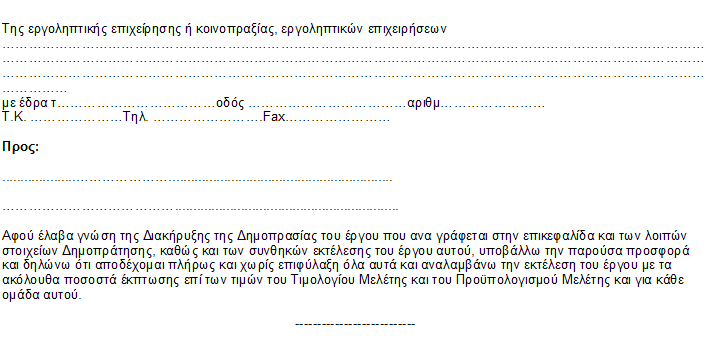 Σελίδα 2 από 5Σελίδα 2 από 5Σελίδα 2 από 5Σελίδα 2 από 5Σελίδα 2 από 5Σελίδα 2 από 5Σελίδα 2 από 5Σελίδα 2 από 5Σελίδα 2 από 5Σελίδα 2 από 5Σελίδα 2 από 5Σελίδα 2 από 5Σελίδα 2 από 5Σελίδα 2 από 5Σελίδα 2 από 5Σελίδα 2 από 5Σελίδα 2 από 5Σελίδα 2 από 5Σελίδα 2 από 5Σελίδα 2 από 5Σελίδα 2 από 5Σελίδα 2 από 5Σελίδα 2 από 5Σελίδα 2 από 5Σελίδα 2 από 5Σελίδα 2 από 5Σελίδα 2 από 5Σελίδα 2 από 5Σελίδα 2 από 5Σελίδα 2 από 5Σελίδα 2 από 5Σελίδα 2 από 5Σελίδα 2 από 5Σελίδα 2 από 5Σελίδα 2 από 5Σελίδα 2 από 5Σελίδα 2 από 5Σελίδα 2 από 5Σελίδα 2 από 5Σελίδα 2 από 5Σελίδα 2 από 5Σελίδα 2 από 5Σελίδα 2 από 5Σελίδα 2 από 5Σελίδα 2 από 5Σελίδα 2 από 5Σελίδα 2 από 5Σελίδα 2 από 5Σελίδα 2 από 5Σελίδα 2 από 5Σελίδα 2 από 5Σελίδα 2 από 5Σελίδα 2 από 5Σελίδα 2 από 5Σελίδα 2 από 5Σελίδα 2 από 5Σελίδα 2 από 5Σελίδα 2 από 5Σελίδα 2 από 5Σελίδα 2 από 5Σελίδα 2 από 5Σελίδα 2 από 5Σελίδα 2 από 5Σελίδα 2 από 5Σελίδα 2 από 5Σελίδα 2 από 5Σελίδα 2 από 5Σελίδα 2 από 5Σελίδα 2 από 5Σελίδα 2 από 5Σελίδα 2 από 5Σελίδα 2 από 5Α. ΠΡΟΣΦΟΡΑ ΠΟΣΟΣΤΩΝ ΕΚΠΤΩΣΗΣΑ. ΠΡΟΣΦΟΡΑ ΠΟΣΟΣΤΩΝ ΕΚΠΤΩΣΗΣΑ. ΠΡΟΣΦΟΡΑ ΠΟΣΟΣΤΩΝ ΕΚΠΤΩΣΗΣΑ. ΠΡΟΣΦΟΡΑ ΠΟΣΟΣΤΩΝ ΕΚΠΤΩΣΗΣΑ. ΠΡΟΣΦΟΡΑ ΠΟΣΟΣΤΩΝ ΕΚΠΤΩΣΗΣΑ. ΠΡΟΣΦΟΡΑ ΠΟΣΟΣΤΩΝ ΕΚΠΤΩΣΗΣΑ. ΠΡΟΣΦΟΡΑ ΠΟΣΟΣΤΩΝ ΕΚΠΤΩΣΗΣΑ. ΠΡΟΣΦΟΡΑ ΠΟΣΟΣΤΩΝ ΕΚΠΤΩΣΗΣΑ. ΠΡΟΣΦΟΡΑ ΠΟΣΟΣΤΩΝ ΕΚΠΤΩΣΗΣΑ. ΠΡΟΣΦΟΡΑ ΠΟΣΟΣΤΩΝ ΕΚΠΤΩΣΗΣΑ. ΠΡΟΣΦΟΡΑ ΠΟΣΟΣΤΩΝ ΕΚΠΤΩΣΗΣΑ. ΠΡΟΣΦΟΡΑ ΠΟΣΟΣΤΩΝ ΕΚΠΤΩΣΗΣΑ. ΠΡΟΣΦΟΡΑ ΠΟΣΟΣΤΩΝ ΕΚΠΤΩΣΗΣΑ. ΠΡΟΣΦΟΡΑ ΠΟΣΟΣΤΩΝ ΕΚΠΤΩΣΗΣΑ. ΠΡΟΣΦΟΡΑ ΠΟΣΟΣΤΩΝ ΕΚΠΤΩΣΗΣΑ. ΠΡΟΣΦΟΡΑ ΠΟΣΟΣΤΩΝ ΕΚΠΤΩΣΗΣΑ. ΠΡΟΣΦΟΡΑ ΠΟΣΟΣΤΩΝ ΕΚΠΤΩΣΗΣΑ. ΠΡΟΣΦΟΡΑ ΠΟΣΟΣΤΩΝ ΕΚΠΤΩΣΗΣΑ. ΠΡΟΣΦΟΡΑ ΠΟΣΟΣΤΩΝ ΕΚΠΤΩΣΗΣΑ. ΠΡΟΣΦΟΡΑ ΠΟΣΟΣΤΩΝ ΕΚΠΤΩΣΗΣΑ. ΠΡΟΣΦΟΡΑ ΠΟΣΟΣΤΩΝ ΕΚΠΤΩΣΗΣΑ. ΠΡΟΣΦΟΡΑ ΠΟΣΟΣΤΩΝ ΕΚΠΤΩΣΗΣΑ. ΠΡΟΣΦΟΡΑ ΠΟΣΟΣΤΩΝ ΕΚΠΤΩΣΗΣΑ. ΠΡΟΣΦΟΡΑ ΠΟΣΟΣΤΩΝ ΕΚΠΤΩΣΗΣΑ. ΠΡΟΣΦΟΡΑ ΠΟΣΟΣΤΩΝ ΕΚΠΤΩΣΗΣΟμάδαΟμάδαΟμάδαΕργασίεςΕργασίεςΕργασίεςΕργασίεςΕργασίεςΕργασίεςΕργασίεςΕργασίεςΕργασίεςΕργασίεςΠροσφερόμενη έκπτωση κατά ομάδα σεακέραιες μονάδες (%)Προσφερόμενη έκπτωση κατά ομάδα σεακέραιες μονάδες (%)Προσφερόμενη έκπτωση κατά ομάδα σεακέραιες μονάδες (%)Προσφερόμενη έκπτωση κατά ομάδα σεακέραιες μονάδες (%)Προσφερόμενη έκπτωση κατά ομάδα σεακέραιες μονάδες (%)Προσφερόμενη έκπτωση κατά ομάδα σεακέραιες μονάδες (%)Προσφερόμενη έκπτωση κατά ομάδα σεακέραιες μονάδες (%)Προσφερόμενη έκπτωση κατά ομάδα σεακέραιες μονάδες (%)Προσφερόμενη έκπτωση κατά ομάδα σεακέραιες μονάδες (%)Προσφερόμενη έκπτωση κατά ομάδα σεακέραιες μονάδες (%)Προσφερόμενη έκπτωση κατά ομάδα σεακέραιες μονάδες (%)Προσφερόμενη έκπτωση κατά ομάδα σεακέραιες μονάδες (%)ΟμάδαΟμάδαΟμάδαΕργασίεςΕργασίεςΕργασίεςΕργασίεςΕργασίεςΕργασίεςΕργασίεςΕργασίεςΕργασίεςΕργασίεςΟλογράφωςΟλογράφωςΟλογράφωςΟλογράφωςΟλογράφωςΟλογράφωςΟλογράφωςΟλογράφωςΟλογράφωςΑριθμητικώςΑριθμητικώςΑριθμητικώς111ΧΩΜΑΤΟΥΡΓΙΚΑ ΚΑΘΑΙΡΕΣΕΙΣΧΩΜΑΤΟΥΡΓΙΚΑ ΚΑΘΑΙΡΕΣΕΙΣΧΩΜΑΤΟΥΡΓΙΚΑ ΚΑΘΑΙΡΕΣΕΙΣΧΩΜΑΤΟΥΡΓΙΚΑ ΚΑΘΑΙΡΕΣΕΙΣΧΩΜΑΤΟΥΡΓΙΚΑ ΚΑΘΑΙΡΕΣΕΙΣΧΩΜΑΤΟΥΡΓΙΚΑ ΚΑΘΑΙΡΕΣΕΙΣΧΩΜΑΤΟΥΡΓΙΚΑ ΚΑΘΑΙΡΕΣΕΙΣΧΩΜΑΤΟΥΡΓΙΚΑ ΚΑΘΑΙΡΕΣΕΙΣΧΩΜΑΤΟΥΡΓΙΚΑ ΚΑΘΑΙΡΕΣΕΙΣ222ΕΠΙΣΚΕΥΕΣ ΕΠΙΧΡΙΣΜΑΤΑΕΠΙΣΚΕΥΕΣ ΕΠΙΧΡΙΣΜΑΤΑΕΠΙΣΚΕΥΕΣ ΕΠΙΧΡΙΣΜΑΤΑΕΠΙΣΚΕΥΕΣ ΕΠΙΧΡΙΣΜΑΤΑΕΠΙΣΚΕΥΕΣ ΕΠΙΧΡΙΣΜΑΤΑΕΠΙΣΚΕΥΕΣ ΕΠΙΧΡΙΣΜΑΤΑΕΠΙΣΚΕΥΕΣ ΕΠΙΧΡΙΣΜΑΤΑΕΠΙΣΚΕΥΕΣ ΕΠΙΧΡΙΣΜΑΤΑΕΠΙΣΚΕΥΕΣ ΕΠΙΧΡΙΣΜΑΤΑ333ΧΡΩΜΑΤΙΣΜΟΙΧΡΩΜΑΤΙΣΜΟΙΧΡΩΜΑΤΙΣΜΟΙΧΡΩΜΑΤΙΣΜΟΙΧΡΩΜΑΤΙΣΜΟΙΧΡΩΜΑΤΙΣΜΟΙΧΡΩΜΑΤΙΣΜΟΙΧΡΩΜΑΤΙΣΜΟΙΧΡΩΜΑΤΙΣΜΟΙ444ΜΕΤΑΛΛΙΚΑ ΣΤΟΙΧΕΙΑ ΚΑΤΑΣΚΕΥΕΣΜΕΤΑΛΛΙΚΑ ΣΤΟΙΧΕΙΑ ΚΑΤΑΣΚΕΥΕΣΜΕΤΑΛΛΙΚΑ ΣΤΟΙΧΕΙΑ ΚΑΤΑΣΚΕΥΕΣΜΕΤΑΛΛΙΚΑ ΣΤΟΙΧΕΙΑ ΚΑΤΑΣΚΕΥΕΣΜΕΤΑΛΛΙΚΑ ΣΤΟΙΧΕΙΑ ΚΑΤΑΣΚΕΥΕΣΜΕΤΑΛΛΙΚΑ ΣΤΟΙΧΕΙΑ ΚΑΤΑΣΚΕΥΕΣΜΕΤΑΛΛΙΚΑ ΣΤΟΙΧΕΙΑ ΚΑΤΑΣΚΕΥΕΣΜΕΤΑΛΛΙΚΑ ΣΤΟΙΧΕΙΑ ΚΑΤΑΣΚΕΥΕΣΜΕΤΑΛΛΙΚΑ ΣΤΟΙΧΕΙΑ ΚΑΤΑΣΚΕΥΕΣ555ΗΛΕΚΤΡΟΜΗΧΑΝΟΛΟΓΙΚΕΣ ΕΓΚΑΤΑΣΤΑΣΕΙΣΗΛΕΚΤΡΟΜΗΧΑΝΟΛΟΓΙΚΕΣ ΕΓΚΑΤΑΣΤΑΣΕΙΣΗΛΕΚΤΡΟΜΗΧΑΝΟΛΟΓΙΚΕΣ ΕΓΚΑΤΑΣΤΑΣΕΙΣΗΛΕΚΤΡΟΜΗΧΑΝΟΛΟΓΙΚΕΣ ΕΓΚΑΤΑΣΤΑΣΕΙΣΗΛΕΚΤΡΟΜΗΧΑΝΟΛΟΓΙΚΕΣ ΕΓΚΑΤΑΣΤΑΣΕΙΣΗΛΕΚΤΡΟΜΗΧΑΝΟΛΟΓΙΚΕΣ ΕΓΚΑΤΑΣΤΑΣΕΙΣΗΛΕΚΤΡΟΜΗΧΑΝΟΛΟΓΙΚΕΣ ΕΓΚΑΤΑΣΤΑΣΕΙΣΗΛΕΚΤΡΟΜΗΧΑΝΟΛΟΓΙΚΕΣ ΕΓΚΑΤΑΣΤΑΣΕΙΣΗΛΕΚΤΡΟΜΗΧΑΝΟΛΟΓΙΚΕΣ ΕΓΚΑΤΑΣΤΑΣΕΙΣ........................................................................................................................................................................................................................................................................................................................................................................................................................................................................................................................................................................................................................................................................................................................................................................................................................................................................................................................................................................................................................................................................................................................................................................................................................................................................................................................................................................................................................................................................................................................................................................................................................................................................................................................................................................................................................................................................................................................................................Ο ΠροσφέρωνΟ ΠροσφέρωνΟ ΠροσφέρωνΟ ΠροσφέρωνΟ ΠροσφέρωνΟ ΠροσφέρωνΟ ΠροσφέρωνΟ ΠροσφέρωνΟ ΠροσφέρωνΟ ΠροσφέρωνΟ ΠροσφέρωνΟ ΠροσφέρωνΟ ΠροσφέρωνΟ ΠροσφέρωνΟ ΠροσφέρωνΟ ΠροσφέρωνΟ ΠροσφέρωνΟ ΠροσφέρωνΟ ΠροσφέρωνΟ Προσφέρων(Ονοματεπώνυμο υπογραφόντων και σφραγίδα εργοληπτικών επιχειρήσεων)(Ονοματεπώνυμο υπογραφόντων και σφραγίδα εργοληπτικών επιχειρήσεων)(Ονοματεπώνυμο υπογραφόντων και σφραγίδα εργοληπτικών επιχειρήσεων)(Ονοματεπώνυμο υπογραφόντων και σφραγίδα εργοληπτικών επιχειρήσεων)(Ονοματεπώνυμο υπογραφόντων και σφραγίδα εργοληπτικών επιχειρήσεων)(Ονοματεπώνυμο υπογραφόντων και σφραγίδα εργοληπτικών επιχειρήσεων)(Ονοματεπώνυμο υπογραφόντων και σφραγίδα εργοληπτικών επιχειρήσεων)(Ονοματεπώνυμο υπογραφόντων και σφραγίδα εργοληπτικών επιχειρήσεων)(Ονοματεπώνυμο υπογραφόντων και σφραγίδα εργοληπτικών επιχειρήσεων)(Ονοματεπώνυμο υπογραφόντων και σφραγίδα εργοληπτικών επιχειρήσεων)(Ονοματεπώνυμο υπογραφόντων και σφραγίδα εργοληπτικών επιχειρήσεων)(Ονοματεπώνυμο υπογραφόντων και σφραγίδα εργοληπτικών επιχειρήσεων)(Ονοματεπώνυμο υπογραφόντων και σφραγίδα εργοληπτικών επιχειρήσεων)(Ονοματεπώνυμο υπογραφόντων και σφραγίδα εργοληπτικών επιχειρήσεων)(Ονοματεπώνυμο υπογραφόντων και σφραγίδα εργοληπτικών επιχειρήσεων)(Ονοματεπώνυμο υπογραφόντων και σφραγίδα εργοληπτικών επιχειρήσεων)(Ονοματεπώνυμο υπογραφόντων και σφραγίδα εργοληπτικών επιχειρήσεων)(Ονοματεπώνυμο υπογραφόντων και σφραγίδα εργοληπτικών επιχειρήσεων)(Ονοματεπώνυμο υπογραφόντων και σφραγίδα εργοληπτικών επιχειρήσεων)(Ονοματεπώνυμο υπογραφόντων και σφραγίδα εργοληπτικών επιχειρήσεων)Σελίδα 3 από 5Σελίδα 3 από 5Σελίδα 3 από 5Σελίδα 3 από 5Σελίδα 3 από 5Σελίδα 3 από 5Σελίδα 3 από 5Σελίδα 3 από 5Σελίδα 3 από 5Σελίδα 3 από 5Σελίδα 3 από 5Σελίδα 3 από 5Σελίδα 3 από 5Σελίδα 3 από 5Σελίδα 3 από 5Σελίδα 3 από 5Σελίδα 3 από 5Σελίδα 3 από 5Σελίδα 3 από 5Σελίδα 3 από 5Σελίδα 3 από 5Σελίδα 3 από 5Σελίδα 3 από 5Σελίδα 3 από 5Σελίδα 3 από 5Σελίδα 3 από 5Σελίδα 3 από 5Σελίδα 3 από 5Σελίδα 3 από 5Σελίδα 3 από 5Σελίδα 3 από 5Σελίδα 3 από 5Σελίδα 3 από 5Σελίδα 3 από 5Σελίδα 3 από 5Σελίδα 3 από 5Σελίδα 3 από 5Σελίδα 3 από 5Σελίδα 3 από 5Σελίδα 3 από 5Σελίδα 3 από 5Σελίδα 3 από 5Σελίδα 3 από 5Σελίδα 3 από 5Σελίδα 3 από 5Σελίδα 3 από 5Σελίδα 3 από 5Σελίδα 3 από 5Σελίδα 3 από 5Σελίδα 3 από 5Β. ΠΡΟΫΠΟΛΟΓΙΣΜΟΣ ΠΡΟΣΦΟΡΑΣΒ. ΠΡΟΫΠΟΛΟΓΙΣΜΟΣ ΠΡΟΣΦΟΡΑΣΒ. ΠΡΟΫΠΟΛΟΓΙΣΜΟΣ ΠΡΟΣΦΟΡΑΣΒ. ΠΡΟΫΠΟΛΟΓΙΣΜΟΣ ΠΡΟΣΦΟΡΑΣΒ. ΠΡΟΫΠΟΛΟΓΙΣΜΟΣ ΠΡΟΣΦΟΡΑΣΒ. ΠΡΟΫΠΟΛΟΓΙΣΜΟΣ ΠΡΟΣΦΟΡΑΣΒ. ΠΡΟΫΠΟΛΟΓΙΣΜΟΣ ΠΡΟΣΦΟΡΑΣΒ. ΠΡΟΫΠΟΛΟΓΙΣΜΟΣ ΠΡΟΣΦΟΡΑΣΒ. ΠΡΟΫΠΟΛΟΓΙΣΜΟΣ ΠΡΟΣΦΟΡΑΣΒ. ΠΡΟΫΠΟΛΟΓΙΣΜΟΣ ΠΡΟΣΦΟΡΑΣΒ. ΠΡΟΫΠΟΛΟΓΙΣΜΟΣ ΠΡΟΣΦΟΡΑΣΒ. ΠΡΟΫΠΟΛΟΓΙΣΜΟΣ ΠΡΟΣΦΟΡΑΣΒ. ΠΡΟΫΠΟΛΟΓΙΣΜΟΣ ΠΡΟΣΦΟΡΑΣΒ. ΠΡΟΫΠΟΛΟΓΙΣΜΟΣ ΠΡΟΣΦΟΡΑΣΒ. ΠΡΟΫΠΟΛΟΓΙΣΜΟΣ ΠΡΟΣΦΟΡΑΣΒ. ΠΡΟΫΠΟΛΟΓΙΣΜΟΣ ΠΡΟΣΦΟΡΑΣΒ. ΠΡΟΫΠΟΛΟΓΙΣΜΟΣ ΠΡΟΣΦΟΡΑΣΒ. ΠΡΟΫΠΟΛΟΓΙΣΜΟΣ ΠΡΟΣΦΟΡΑΣΒ. ΠΡΟΫΠΟΛΟΓΙΣΜΟΣ ΠΡΟΣΦΟΡΑΣΒ. ΠΡΟΫΠΟΛΟΓΙΣΜΟΣ ΠΡΟΣΦΟΡΑΣΒ. ΠΡΟΫΠΟΛΟΓΙΣΜΟΣ ΠΡΟΣΦΟΡΑΣΒ. ΠΡΟΫΠΟΛΟΓΙΣΜΟΣ ΠΡΟΣΦΟΡΑΣΒ. ΠΡΟΫΠΟΛΟΓΙΣΜΟΣ ΠΡΟΣΦΟΡΑΣΒ. ΠΡΟΫΠΟΛΟΓΙΣΜΟΣ ΠΡΟΣΦΟΡΑΣΒ. ΠΡΟΫΠΟΛΟΓΙΣΜΟΣ ΠΡΟΣΦΟΡΑΣΒ. ΠΡΟΫΠΟΛΟΓΙΣΜΟΣ ΠΡΟΣΦΟΡΑΣΒ. ΠΡΟΫΠΟΛΟΓΙΣΜΟΣ ΠΡΟΣΦΟΡΑΣΒ. ΠΡΟΫΠΟΛΟΓΙΣΜΟΣ ΠΡΟΣΦΟΡΑΣΒ. ΠΡΟΫΠΟΛΟΓΙΣΜΟΣ ΠΡΟΣΦΟΡΑΣ(Για την υποβοήθηση της επιτροπής διαγωνισμού στην κατάταξη των διαγωνιζομένων κατά σειρά μειοδοσίας)(Για την υποβοήθηση της επιτροπής διαγωνισμού στην κατάταξη των διαγωνιζομένων κατά σειρά μειοδοσίας)(Για την υποβοήθηση της επιτροπής διαγωνισμού στην κατάταξη των διαγωνιζομένων κατά σειρά μειοδοσίας)(Για την υποβοήθηση της επιτροπής διαγωνισμού στην κατάταξη των διαγωνιζομένων κατά σειρά μειοδοσίας)(Για την υποβοήθηση της επιτροπής διαγωνισμού στην κατάταξη των διαγωνιζομένων κατά σειρά μειοδοσίας)(Για την υποβοήθηση της επιτροπής διαγωνισμού στην κατάταξη των διαγωνιζομένων κατά σειρά μειοδοσίας)(Για την υποβοήθηση της επιτροπής διαγωνισμού στην κατάταξη των διαγωνιζομένων κατά σειρά μειοδοσίας)(Για την υποβοήθηση της επιτροπής διαγωνισμού στην κατάταξη των διαγωνιζομένων κατά σειρά μειοδοσίας)(Για την υποβοήθηση της επιτροπής διαγωνισμού στην κατάταξη των διαγωνιζομένων κατά σειρά μειοδοσίας)(Για την υποβοήθηση της επιτροπής διαγωνισμού στην κατάταξη των διαγωνιζομένων κατά σειρά μειοδοσίας)(Για την υποβοήθηση της επιτροπής διαγωνισμού στην κατάταξη των διαγωνιζομένων κατά σειρά μειοδοσίας)(Για την υποβοήθηση της επιτροπής διαγωνισμού στην κατάταξη των διαγωνιζομένων κατά σειρά μειοδοσίας)(Για την υποβοήθηση της επιτροπής διαγωνισμού στην κατάταξη των διαγωνιζομένων κατά σειρά μειοδοσίας)(Για την υποβοήθηση της επιτροπής διαγωνισμού στην κατάταξη των διαγωνιζομένων κατά σειρά μειοδοσίας)(Για την υποβοήθηση της επιτροπής διαγωνισμού στην κατάταξη των διαγωνιζομένων κατά σειρά μειοδοσίας)(Για την υποβοήθηση της επιτροπής διαγωνισμού στην κατάταξη των διαγωνιζομένων κατά σειρά μειοδοσίας)(Για την υποβοήθηση της επιτροπής διαγωνισμού στην κατάταξη των διαγωνιζομένων κατά σειρά μειοδοσίας)(Για την υποβοήθηση της επιτροπής διαγωνισμού στην κατάταξη των διαγωνιζομένων κατά σειρά μειοδοσίας)(Για την υποβοήθηση της επιτροπής διαγωνισμού στην κατάταξη των διαγωνιζομένων κατά σειρά μειοδοσίας)(Για την υποβοήθηση της επιτροπής διαγωνισμού στην κατάταξη των διαγωνιζομένων κατά σειρά μειοδοσίας)(Για την υποβοήθηση της επιτροπής διαγωνισμού στην κατάταξη των διαγωνιζομένων κατά σειρά μειοδοσίας)(Για την υποβοήθηση της επιτροπής διαγωνισμού στην κατάταξη των διαγωνιζομένων κατά σειρά μειοδοσίας)(Για την υποβοήθηση της επιτροπής διαγωνισμού στην κατάταξη των διαγωνιζομένων κατά σειρά μειοδοσίας)(Για την υποβοήθηση της επιτροπής διαγωνισμού στην κατάταξη των διαγωνιζομένων κατά σειρά μειοδοσίας)(Για την υποβοήθηση της επιτροπής διαγωνισμού στην κατάταξη των διαγωνιζομένων κατά σειρά μειοδοσίας)(Για την υποβοήθηση της επιτροπής διαγωνισμού στην κατάταξη των διαγωνιζομένων κατά σειρά μειοδοσίας)(Για την υποβοήθηση της επιτροπής διαγωνισμού στην κατάταξη των διαγωνιζομένων κατά σειρά μειοδοσίας)(Για την υποβοήθηση της επιτροπής διαγωνισμού στην κατάταξη των διαγωνιζομένων κατά σειρά μειοδοσίας)(Για την υποβοήθηση της επιτροπής διαγωνισμού στην κατάταξη των διαγωνιζομένων κατά σειρά μειοδοσίας)ΟμάδαΟμάδαΟμάδαΕργασίεςΕργασίεςΕργασίεςΕργασίεςΕργασίεςΕργασίεςΕργασίεςΕργασίεςΕργασίεςΕργασίεςΔαπάνη ομάδαςκατά τονΠροϋπολογισμόΜελέτης (Ευρώ)Δαπάνη ομάδαςκατά τονΠροϋπολογισμόΜελέτης (Ευρώ)Δαπάνη ομάδαςκατά τονΠροϋπολογισμόΜελέτης (Ευρώ)Δαπάνη ομάδαςκατά τονΠροϋπολογισμόΜελέτης (Ευρώ)Δαπάνη ομάδαςκατά τονΠροϋπολογισμόΜελέτης (Ευρώ)Δαπάνη ομάδαςκατά τονΠροϋπολογισμόΜελέτης (Ευρώ)Προσφερόμενηέκπτωση(%)Προσφερόμενηέκπτωση(%)Προσφερόμενηέκπτωση(%)Προσφερόμενηέκπτωση(%)Προσφερόμενηέκπτωση(%)Προσφερόμενηέκπτωση(%)Δαπάνη ομάδαςμετά την έκπτωση(Ευρώ)Δαπάνη ομάδαςμετά την έκπτωση(Ευρώ)Δαπάνη ομάδαςμετά την έκπτωση(Ευρώ)Δαπάνη ομάδαςμετά την έκπτωση(Ευρώ)111ΧΩΜΑΤΟΥΡΓΙΚΑ ΚΑΘΑΙΡΕΣΕΙΣΧΩΜΑΤΟΥΡΓΙΚΑ ΚΑΘΑΙΡΕΣΕΙΣΧΩΜΑΤΟΥΡΓΙΚΑ ΚΑΘΑΙΡΕΣΕΙΣΧΩΜΑΤΟΥΡΓΙΚΑ ΚΑΘΑΙΡΕΣΕΙΣΧΩΜΑΤΟΥΡΓΙΚΑ ΚΑΘΑΙΡΕΣΕΙΣΧΩΜΑΤΟΥΡΓΙΚΑ ΚΑΘΑΙΡΕΣΕΙΣΧΩΜΑΤΟΥΡΓΙΚΑ ΚΑΘΑΙΡΕΣΕΙΣΧΩΜΑΤΟΥΡΓΙΚΑ ΚΑΘΑΙΡΕΣΕΙΣΧΩΜΑΤΟΥΡΓΙΚΑ ΚΑΘΑΙΡΕΣΕΙΣΧΩΜΑΤΟΥΡΓΙΚΑ ΚΑΘΑΙΡΕΣΕΙΣ2.584,522.584,522.584,522.584,522.584,522.584,52222ΕΠΙΣΚΕΥΕΣ ΕΠΙΧΡΙΣΜΑΤΑΕΠΙΣΚΕΥΕΣ ΕΠΙΧΡΙΣΜΑΤΑΕΠΙΣΚΕΥΕΣ ΕΠΙΧΡΙΣΜΑΤΑΕΠΙΣΚΕΥΕΣ ΕΠΙΧΡΙΣΜΑΤΑΕΠΙΣΚΕΥΕΣ ΕΠΙΧΡΙΣΜΑΤΑΕΠΙΣΚΕΥΕΣ ΕΠΙΧΡΙΣΜΑΤΑΕΠΙΣΚΕΥΕΣ ΕΠΙΧΡΙΣΜΑΤΑΕΠΙΣΚΕΥΕΣ ΕΠΙΧΡΙΣΜΑΤΑΕΠΙΣΚΕΥΕΣ ΕΠΙΧΡΙΣΜΑΤΑΕΠΙΣΚΕΥΕΣ ΕΠΙΧΡΙΣΜΑΤΑ56.228,0056.228,0056.228,0056.228,0056.228,0056.228,00333ΧΡΩΜΑΤΙΣΜΟΙΧΡΩΜΑΤΙΣΜΟΙΧΡΩΜΑΤΙΣΜΟΙΧΡΩΜΑΤΙΣΜΟΙΧΡΩΜΑΤΙΣΜΟΙΧΡΩΜΑΤΙΣΜΟΙΧΡΩΜΑΤΙΣΜΟΙΧΡΩΜΑΤΙΣΜΟΙΧΡΩΜΑΤΙΣΜΟΙΧΡΩΜΑΤΙΣΜΟΙ39.607,6539.607,6539.607,6539.607,6539.607,6539.607,65444ΜΕΤΑΛΛΙΚΑ ΣΤΟΙΧΕΙΑ ΚΑΤΑΣΚΕΥΕΣΜΕΤΑΛΛΙΚΑ ΣΤΟΙΧΕΙΑ ΚΑΤΑΣΚΕΥΕΣΜΕΤΑΛΛΙΚΑ ΣΤΟΙΧΕΙΑ ΚΑΤΑΣΚΕΥΕΣΜΕΤΑΛΛΙΚΑ ΣΤΟΙΧΕΙΑ ΚΑΤΑΣΚΕΥΕΣΜΕΤΑΛΛΙΚΑ ΣΤΟΙΧΕΙΑ ΚΑΤΑΣΚΕΥΕΣΜΕΤΑΛΛΙΚΑ ΣΤΟΙΧΕΙΑ ΚΑΤΑΣΚΕΥΕΣΜΕΤΑΛΛΙΚΑ ΣΤΟΙΧΕΙΑ ΚΑΤΑΣΚΕΥΕΣΜΕΤΑΛΛΙΚΑ ΣΤΟΙΧΕΙΑ ΚΑΤΑΣΚΕΥΕΣΜΕΤΑΛΛΙΚΑ ΣΤΟΙΧΕΙΑ ΚΑΤΑΣΚΕΥΕΣΜΕΤΑΛΛΙΚΑ ΣΤΟΙΧΕΙΑ ΚΑΤΑΣΚΕΥΕΣ5.435,465.435,465.435,465.435,465.435,465.435,46555ΗΛΕΚΤΡΟΜΗΧΑΝΟΛΟΓΙΚΕΣ ΕΓΚΑΤΑΣΤΑΣΕΙΣΗΛΕΚΤΡΟΜΗΧΑΝΟΛΟΓΙΚΕΣ ΕΓΚΑΤΑΣΤΑΣΕΙΣΗΛΕΚΤΡΟΜΗΧΑΝΟΛΟΓΙΚΕΣ ΕΓΚΑΤΑΣΤΑΣΕΙΣΗΛΕΚΤΡΟΜΗΧΑΝΟΛΟΓΙΚΕΣ ΕΓΚΑΤΑΣΤΑΣΕΙΣΗΛΕΚΤΡΟΜΗΧΑΝΟΛΟΓΙΚΕΣ ΕΓΚΑΤΑΣΤΑΣΕΙΣΗΛΕΚΤΡΟΜΗΧΑΝΟΛΟΓΙΚΕΣ ΕΓΚΑΤΑΣΤΑΣΕΙΣΗΛΕΚΤΡΟΜΗΧΑΝΟΛΟΓΙΚΕΣ ΕΓΚΑΤΑΣΤΑΣΕΙΣΗΛΕΚΤΡΟΜΗΧΑΝΟΛΟΓΙΚΕΣ ΕΓΚΑΤΑΣΤΑΣΕΙΣΗΛΕΚΤΡΟΜΗΧΑΝΟΛΟΓΙΚΕΣ ΕΓΚΑΤΑΣΤΑΣΕΙΣΗΛΕΚΤΡΟΜΗΧΑΝΟΛΟΓΙΚΕΣ ΕΓΚΑΤΑΣΤΑΣΕΙΣ15.000,0015.000,0015.000,0015.000,0015.000,0015.000,00Άθροισμα δαπανών εργασιών κατάτη μελέτηΆθροισμα δαπανών εργασιών κατάτη μελέτηΆθροισμα δαπανών εργασιών κατάτη μελέτηΆθροισμα δαπανών εργασιών κατάτη μελέτηΆθροισμα δαπανών εργασιών κατάτη μελέτηΆθροισμα δαπανών εργασιών κατάτη μελέτηΆθροισμα δαπανών εργασιών κατάτη μελέτηΆθροισμα δαπανών εργασιών κατάτη μελέτηΆθροισμα δαπανών εργασιών κατάτη μελέτηΆθροισμα δαπανών εργασιών κατάτη μελέτηΣσ=Σσ=Σσ=118.855,63118.855,63118.855,63118.855,63118.855,63118.855,63Κατά τηνπροσφοράΣπ=Κατά τηνπροσφοράΣπ=Κατά τηνπροσφοράΣπ=Κατά τηνπροσφοράΣπ=Κατά τηνπροσφοράΣπ=Κατά τηνπροσφοράΣπ=Γ.Ε & Ο.Ε.Γ.Ε & Ο.Ε.Γ.Ε & Ο.Ε.Γ.Ε & Ο.Ε.Γ.Ε & Ο.Ε.Γ.Ε & Ο.Ε.Γ.Ε & Ο.Ε.Γ.Ε & Ο.Ε.Γ.Ε & Ο.Ε.Γ.Ε & Ο.Ε.18,00%x Σσ=x Σσ=21.394,0121.394,0121.394,0121.394,0121.394,0121.394,0118,00%18,00%18,00%18,00%18,00%x Σπ=Συνολική Δαπάνη Έργου κατάτη μελέτηΣυνολική Δαπάνη Έργου κατάτη μελέτηΣυνολική Δαπάνη Έργου κατάτη μελέτηΣυνολική Δαπάνη Έργου κατάτη μελέτηΣυνολική Δαπάνη Έργου κατάτη μελέτηΣυνολική Δαπάνη Έργου κατάτη μελέτηΣυνολική Δαπάνη Έργου κατάτη μελέτηΣυνολική Δαπάνη Έργου κατάτη μελέτηΣυνολική Δαπάνη Έργου κατάτη μελέτηΣυνολική Δαπάνη Έργου κατάτη μελέτηΣΣ=ΣΣ=ΣΣ=140.249,64140.249,64140.249,64140.249,64140.249,64140.249,64Κατά τηνπροσφοράΣΔΕ=Κατά τηνπροσφοράΣΔΕ=Κατά τηνπροσφοράΣΔΕ=Κατά τηνπροσφοράΣΔΕ=Κατά τηνπροσφοράΣΔΕ=Κατά τηνπροσφοράΣΔΕ=Μέση έκπτωση Εμ =Μέση έκπτωση Εμ =Μέση έκπτωση Εμ =Μέση έκπτωση Εμ =Μέση έκπτωση Εμ =Μέση έκπτωση Εμ =Μέση έκπτωση Εμ =Μέση έκπτωση Εμ =Μέση έκπτωση Εμ =Μέση έκπτωση Εμ =ΣΣ - ΣΔΕΣΣ - ΣΔΕ==......................................................................................................................................................................................................................................................Μέση έκπτωση Εμ =Μέση έκπτωση Εμ =Μέση έκπτωση Εμ =Μέση έκπτωση Εμ =Μέση έκπτωση Εμ =Μέση έκπτωση Εμ =Μέση έκπτωση Εμ =Μέση έκπτωση Εμ =Μέση έκπτωση Εμ =Μέση έκπτωση Εμ =ΣΣΣΣ==......................................................................................................................................................................................................................................................Απρόβλεπτα Σ1Απρόβλεπτα Σ1Απρόβλεπτα Σ1Απρόβλεπτα Σ1Απρόβλεπτα Σ1Απρόβλεπτα Σ1Απρόβλεπτα Σ1Απρόβλεπτα Σ1Απρόβλεπτα Σ1Απρόβλεπτα Σ1Απρόβλεπτα Σ115,00%x ΣΣ =x ΣΣ =21.037,4521.037,4521.037,4521.037,4521.037,4521.037,4515,00%15,00%15,00%15,00%x ΣΔΕ=x ΣΔΕ=Σύνολο χωρίς ΦΠΑΣύνολο χωρίς ΦΠΑΣύνολο χωρίς ΦΠΑΣύνολο χωρίς ΦΠΑΣύνολο χωρίς ΦΠΑΣύνολο χωρίς ΦΠΑΣύνολο χωρίς ΦΠΑΣύνολο χωρίς ΦΠΑΣύνολο χωρίς ΦΠΑΣύνολο χωρίς ΦΠΑΣύνολο χωρίς ΦΠΑΣ1 =Σ1 =Σ1 =161.287,00161.287,00161.287,00161.287,00161.287,00161.287,00Π1 =Π1 =Π1 =Π1 =Π1 =Π1 =Σύνολο ΜΕ ΦΠΑΣύνολο ΜΕ ΦΠΑΣύνολο ΜΕ ΦΠΑΣύνολο ΜΕ ΦΠΑΣύνολο ΜΕ ΦΠΑΣύνολο ΜΕ ΦΠΑΣύνολο ΜΕ ΦΠΑΣύνολο ΜΕ ΦΠΑΣύνολο ΜΕ ΦΠΑΣύνολο ΜΕ ΦΠΑΣύνολο ΜΕ ΦΠΑΣ2=Σ2=Σ2=199.995,99199.995,99199.995,99199.995,99199.995,99199.995,99Π2=Π2=Π2=Π2=Π2=Π2=Ο ΠροσφέρωνΟ ΠροσφέρωνΟ ΠροσφέρωνΟ ΠροσφέρωνΟ ΠροσφέρωνΟ ΠροσφέρωνΟ ΠροσφέρωνΟ ΠροσφέρωνΟ ΠροσφέρωνΟ ΠροσφέρωνΟ ΠροσφέρωνΟ ΠροσφέρωνΟ ΠροσφέρωνΟ Προσφέρων(Ονοματεπώνυμο υπογραφόντων και σφραγίδα εργοληπτικών επιχειρήσεων)(Ονοματεπώνυμο υπογραφόντων και σφραγίδα εργοληπτικών επιχειρήσεων)(Ονοματεπώνυμο υπογραφόντων και σφραγίδα εργοληπτικών επιχειρήσεων)(Ονοματεπώνυμο υπογραφόντων και σφραγίδα εργοληπτικών επιχειρήσεων)(Ονοματεπώνυμο υπογραφόντων και σφραγίδα εργοληπτικών επιχειρήσεων)(Ονοματεπώνυμο υπογραφόντων και σφραγίδα εργοληπτικών επιχειρήσεων)(Ονοματεπώνυμο υπογραφόντων και σφραγίδα εργοληπτικών επιχειρήσεων)(Ονοματεπώνυμο υπογραφόντων και σφραγίδα εργοληπτικών επιχειρήσεων)(Ονοματεπώνυμο υπογραφόντων και σφραγίδα εργοληπτικών επιχειρήσεων)(Ονοματεπώνυμο υπογραφόντων και σφραγίδα εργοληπτικών επιχειρήσεων)(Ονοματεπώνυμο υπογραφόντων και σφραγίδα εργοληπτικών επιχειρήσεων)(Ονοματεπώνυμο υπογραφόντων και σφραγίδα εργοληπτικών επιχειρήσεων)(Ονοματεπώνυμο υπογραφόντων και σφραγίδα εργοληπτικών επιχειρήσεων)(Ονοματεπώνυμο υπογραφόντων και σφραγίδα εργοληπτικών επιχειρήσεων)(Ονοματεπώνυμο υπογραφόντων και σφραγίδα εργοληπτικών επιχειρήσεων)(Ονοματεπώνυμο υπογραφόντων και σφραγίδα εργοληπτικών επιχειρήσεων)(Ονοματεπώνυμο υπογραφόντων και σφραγίδα εργοληπτικών επιχειρήσεων)(Ονοματεπώνυμο υπογραφόντων και σφραγίδα εργοληπτικών επιχειρήσεων)(Ονοματεπώνυμο υπογραφόντων και σφραγίδα εργοληπτικών επιχειρήσεων)(Ονοματεπώνυμο υπογραφόντων και σφραγίδα εργοληπτικών επιχειρήσεων)(Ονοματεπώνυμο υπογραφόντων και σφραγίδα εργοληπτικών επιχειρήσεων)(Ονοματεπώνυμο υπογραφόντων και σφραγίδα εργοληπτικών επιχειρήσεων)(Ονοματεπώνυμο υπογραφόντων και σφραγίδα εργοληπτικών επιχειρήσεων)(Ονοματεπώνυμο υπογραφόντων και σφραγίδα εργοληπτικών επιχειρήσεων)(Ονοματεπώνυμο υπογραφόντων και σφραγίδα εργοληπτικών επιχειρήσεων)(Ονοματεπώνυμο υπογραφόντων και σφραγίδα εργοληπτικών επιχειρήσεων)(Ονοματεπώνυμο υπογραφόντων και σφραγίδα εργοληπτικών επιχειρήσεων)(Ονοματεπώνυμο υπογραφόντων και σφραγίδα εργοληπτικών επιχειρήσεων)(Ονοματεπώνυμο υπογραφόντων και σφραγίδα εργοληπτικών επιχειρήσεων)Χανιά,     /     /2018Χανιά,     /     /2018Χανιά,     /     /2018Χανιά,     /     /2018Χανιά,     /     /2018Χανιά,     /     /2018Χανιά,     /     /2018Χανιά,     /     /2018Χανιά,     /     /2018Χανιά,     /     /2018Χανιά,     /     /2018Χανιά,     /     /2018Χανιά,     /     /2018Χανιά,     /     /2018Χανιά,     /     /2018Χανιά,     /     /2018Χανιά,     /     /2018Χανιά,     /     /2018Οι μελετητέςΟι μελετητέςΟι μελετητέςΟι μελετητέςΟι μελετητέςΟι μελετητέςΟι μελετητέςΟι μελετητέςΟι μελετητέςΟι μελετητέςΟι μελετητέςΟι μελετητέςΟι μελετητέςΟι μελετητέςΟι μελετητέςΟι μελετητέςΟι μελετητέςΟι μελετητέςΣελίδα 4 από 4Σελίδα 4 από 4Σελίδα 4 από 4Σελίδα 4 από 4Σελίδα 4 από 4Σελίδα 4 από 4Σελίδα 4 από 4Σελίδα 4 από 4Σελίδα 4 από 4Σελίδα 4 από 4Σελίδα 4 από 4Σελίδα 4 από 4Σελίδα 4 από 4Σελίδα 4 από 4Σελίδα 4 από 4Σελίδα 4 από 4Σελίδα 4 από 4Σελίδα 4 από 4Σελίδα 4 από 4Σελίδα 4 από 4Σελίδα 4 από 4Σελίδα 4 από 4Σελίδα 4 από 4Σελίδα 4 από 4Σελίδα 4 από 4Σελίδα 4 από 4Σελίδα 4 από 4Σελίδα 4 από 4Σελίδα 4 από 4